The Rotary Club of Clearwater
 P.O. Box 822  •  Clearwater, Florida 33757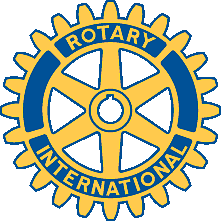 rotaryclearwater@gmail.com
727.537.6570CHARITY GRANT APPLICATIONAPPLICATION DEADLINE:  WEDNESDAY, APRIL 15, 2020TO:  The Rotary Club of Clearwater Charities Committee	DATE: 	February 1, 2020Please consider support of (please indicate the legal name of the organization):
__________________________________________________________ADDRESS:                           Street                                                  		 City                      State                 ZipCONTACT NAME: ____________________________________________________________TELEPHONE: __________________
CONTACT EMAIL: ________________________________________ WEBSITE: 	________________________________________EST. TOTAL COST OF PROJECT: $____________   	REQUESTED AMOUNT: $ 	PROPOSED START DATE: ___________________   END DATE: 	With this application, you must enclose (check each that are enclosed):a) ___Financial Statement	c) ___ Additional support materials deemed appropriateb) ___Copy of IRS 501(c)(3) Determination	d) ___ IRS Employer Identification Number (EIN) _________________________Number of individuals impacted by the funded program, excluding employees or volunteers of your organization: ______________________________________.
Community problem or need addressed by this program: 	What exactly are you going to spend the money on?                        NEED					FUNDING SOURCE (*)*Those resources (“NEEDS”) which will be purchased or otherwise obtained with this grant should be designated “Rotary Club” under Funding Source.  All other resources necessary for the implementation of this project should be clearly specified with sources (i.e., other grants, current staff, corporate support) noted.
CERTIFICATION:  We hereby certify that the information contained in this application, including all attachments and supporting materials, is true and correct to the best of our knowledge.  (Individual signing below must be authorized by the organization to so certify on its behalf):NAME (Typed):  		 DATE:  	TITLE: 	  	PHONE:  	                                                SIGNATURE:  	
IF APPLICABLE, RECOMMENDED BY ROTARIAN (NAME): 	__________________________________________________Reminder: The Rotary Club of Clearwater does not provide grant funds for salaries or operating expenses.